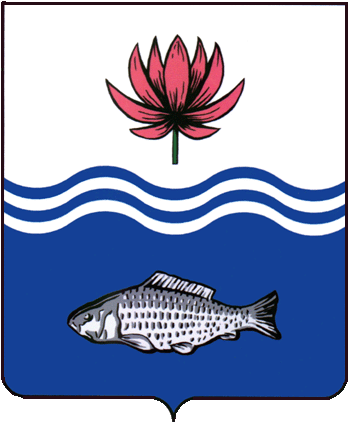 АДМИНИСТРАЦИЯ МО «ВОЛОДАРСКИЙ РАЙОН»АСТРАХАНСКОЙ ОБЛАСТИПОСТАНОВЛЕНИЕОб образовании земельных участков путем раздела с сохранением исходного в измененных границахВ соответствии со ст. ст. 11.2, 11.4 Земельного Кодекса РФ, администрация МО «Володарский район»ПОСТАНОВЛЯЕТ:1.Утвердить схему раздела земельного участка с целью образования двух самостоятельных земельных участков из категории «земли сельскохозяйственного назначения» с кадастровым номером 30:02:000000:929, расположенного по адресу: Астраханская область, Володарский район, вдоль автодороги «г. Астрахань - с. Марфино», в 2,4 км севернее с. Новый Рычан.2.Разделить земельный участок из категории «земли сельскохозяйственного назначения» с кадастровым номером 30:02:000000:929, расположенный по адресу: Астраханская область, Володарский район, вдоль автодороги «г. Астрахань - с. Марфино», в 2,4 км севернее с. Новый Рычан, общей площадью 637250 кв.м., сохранив его в измененных границах, площадью 627691 кв.м, (измененный земельный участок) с образованием земельного участка площадью 9559 кв.м., из категории «земли сельскохозяйственного назначения», расположенного по адресу: Астраханская область, Володарский район, вдоль автодороги «г. Астрахань - с. Марфино», в 2,4 км севернее с. Новый Рычан для выпаса сельскохозяйственных животных.4.Отделу земельных и имущественных отношений, жилищной политики администрации МО «Володарский район»:4.1.Выполнить в отношении земельных участков кадастровые работы и осуществить кадастровый учет объектов недвижимости в Володарском отделе Управления Федеральной службы государственной регистрации, кадастра и картографии по Астраханской области.4.2.Внести соответствующие изменения в учетную и справочную документацию.5.Контроль за исполнением настоящего постановления оставляю за собой.И.о. заместителя главы по оперативной работе 						Р.Т. Мухамбетов от 17.03.2022 г.N 343